1. Identification of the substance/mixture and of the company/undertaking1.1. Product identifierProduct IdentityPhoenix BlastAlternate NamesPhoenix Blast1.2. Relevant identified uses of the substance or mixture and uses advised againstIntended useFloor Pad CleanerApplication MethodSee Technical Data Sheet.1.3. Details of the supplier of the safety data sheetCompany NamePhoenix Floor Care850 Boston Street SEGrand Rapids, MI 49507EmergencyCHEMTREC (USA)(800) 424-9300Customer Service: Phoenix Floor Care616-698-9240 (Phone)
616-698-9243 (Fax)2. Hazard identification of the product2.1. Classification of the substance or mixture2.2. Label elementsUsing the Toxicity Data listed in section 11 and 12 the product is labeled as follows.Danger [Prevention]: [Response]: [Storage]: No GHS storage statements[Disposal]: No GHS disposal statements3. Composition/information on ingredientsThis product contains the following substances that present a hazard within the meaning of the relevant State and Federal Hazardous Substances regulations.Ingredient/Chemical DesignationsWeight %GHS ClassificationNotesSODIUM HYDROXIDE CAS: 1310-73-2>1%H290H314H318H40212-BUTOXYETHANOL CAS: 11-76-24%H227H304H302H315H3191, 2[1] Substance classified with a health or environmental hazard.
[2] Substance with a workplace exposure limit.
[3] PBT-substance or vPvB-substance.
*The full texts of the phrases are shown in Section 16.4. First aid measures4.1. Description of first aid measuresGeneralIn all cases of doubt, or when symptoms persist, seek medical attention.Never give anything by mouth to an unconscious person.   InhalationRemove to fresh air.  Start artificial respiration if necessary.  Oxygen may be administered.  Call a physician.EyesFlush eyes with water for at least 15 minutes and call a physicianSkinWash with large amounts of soap and water.  If irritation persists, consult a physicianIngestionAspiration into lungs may occur during the ingestion or vomiting, resulting in lung injury.  Do not induce vomiting.  Obtain emergency medical attention4.2. Most important symptoms and effects, both acute and delayedOverviewPrimary Routes of Exposure: Eye, Skin, Oral. Seek immediate medical attention.InhalationAspiration into lungs may result in lung damageEyesContact with eyes causes burns. Flush eyes for 15 minutes with water and consult a physicianSkinContact with skin can cause irritation and pain, redness, swelling with chemical burns and possible tissue destruction. May aggravate previously existing dermal conditionsIngestionMay cause burns to mouth, throat and stomach. May cause vomiting. Aspiration during vomiting may result in lung damage5. Fire-fighting measures5.1. Extinguishing mediaThis product is not combustible.  Water spray, foam, CO2 or dry chemicals may be used in areas where this product is stored.5.2. Special hazards arising from the substance or mixtureNone5.3. Advice for fire-fightersDo not enter confined fire-spaces without protective clothing and self-contained air supply.ERG Guide No.----   6. Accidental release measures6.1. Personal precautions, protective equipment and emergency procedures6.2. Environmental precautions6.3. Methods and material for containment and cleaning up7. Handling and storage7.1. Precautions for safe handling7.2. Conditions for safe storage, including any incompatibilities7.3. Specific end use(s)8. Exposure controls and personal protection8.1. Control parametersExposureCAS No.IngredientSourceValueCarcinogen DataCAS No.IngredientSourceValueOSHA NTP IARC 8.2. Exposure controlsRespiratoryEyesSkinEngineering ControlsOther Work Practices9. Physical and chemical propertiesAppearanceOdorOdor thresholdpH   Melting point / freezing point Initial boiling point and boiling range Flash PointEvaporation rate (Ether = 1)Flammability (solid, gas)Upper/lower flammability or explosive limitsLower Explosive Limit: NA Upper Explosive Limit: NA  Vapor pressure (Pa)Vapor DensitySpecific GravitySolubility in WaterPartition coefficient n-octanol/water (Log Kow)Auto-ignition temperature Decomposition temperatureViscosity (cSt)VOC %9.2. Other information10. Stability and reactivity10.1. Reactivity10.2. Chemical stability10.3. Possibility of hazardous reactions10.4. Conditions to avoid10.5. Incompatible materials10.6. Hazardous decomposition products11. Toxicological informationAcute toxicityIngredientOral LD50, 
mg/kgSkin LD50, 
mg/kgInhalation 
Vapor LD50, 
mg/L/4hrInhalation
Dust/Mist LD50, 
mg/L/4hrInhalation
Gas LD50, 
ppmNote: When no route specific LD50 data is available for an acute toxin, the converted acute toxicity point estimate was used in the calculation of the product's ATE (Acute Toxicity Estimate). ClassificationCategoryHazard DescriptionAcute toxicity (oral)Acute toxicity (dermal)Acute toxicity (inhalation)Skin corrosion/irritationSerious eye damage/irritationRespiratory sensitization---Not ApplicableSkin sensitization---Not ApplicableGerm cell mutagenicity---Not ApplicableCarcinogenicity---Not ApplicableReproductive toxicity---Not ApplicableSTOT-single exposure---Not ApplicableSTOT-repeated exposure---Not ApplicableAspiration hazard---Not Applicable12. Ecological information12.1. ToxicityNo additional information provided for this product. See Section 3 for chemical specific data.Aquatic EcotoxicityIngredient96 hr LC50 fish, 
mg/l48 hr EC50 crustacea, 
mg/lErC50 algae, 
mg/l Not Available     Not Available      Not Available     12.2. Persistence and degradabilityThere is no data available on the preparation itself.12.3. Bioaccumulative potentialNot Measured12.4. Mobility in soilNo data available.12.5. Results of PBT and vPvB assessment12.6. Other adverse effectsNo data available.13. Disposal considerations13.1. Waste treatment methodsObserve all federal, state and local regulations when disposing of this substance.14. Transport informationDOT (Domestic Surface Transportation)IMO / IMDG (Ocean Transportation)ICAO/IATA14.1. UN numberNot ApplicableNot RegulatedNot Regulated14.2. UN proper shipping nameNot RegulatedNot RegulatedNot Regulated14.3. Transport hazard class(es)DOT Hazard Class: Not ApplicableIMDG: Not Applicable
Sub Class: Not ApplicableAir Class: Not Applicable14.4. Packing groupNot ApplicableNot ApplicableNot Applicable14.5. Environmental hazardsIMDGMarine Pollutant: No 14.6. Special precautions for user14.6. Special precautions for userNo further information15. Regulatory informationRegulatory OverviewThe regulatory data in Section 15 is not intended to be all-inclusive, only selected regulations are represented.  Toxic Substance Control Act ( TSCA)All components of this material are either listed or exempt from listing on the TSCA Inventory. WHMIS ClassificationUS EPA Tier II HazardsFire:No Sudden Release of Pressure:No Reactive:No Immediate (Acute):Yes Delayed (Chronic):No EPCRA 311/312 Chemicals and RQs: 
          (No Product Ingredients Listed)EPCRA 302 Extremely Hazardous : 
          (No Product Ingredients Listed)EPCRA 313 Toxic Chemicals:Proposition 65 - Carcinogens (>0.0%): 
          (No Product Ingredients Listed)Proposition 65 - Developmental Toxins (>0.0%): 
          (No Product Ingredients Listed)Proposition 65 - Female Repro Toxins (>0.0%): 
          (No Product Ingredients Listed)Proposition 65 - Male Repro Toxins (>0.0%): 
          (No Product Ingredients Listed)N.J. RTK Substances (>1%):Penn RTK Substances (>1%):16. Other informationThe information and recommendations contained herein are based upon data believed to be correct. However, no guarantee or warranty of any kind, expressed or implied, is made with respect to the information contained herein. We accept no responsibility and disclaim all liability for any harmful effects which may be caused by exposure to our products. Customers/users of this product must comply with all applicable health and safety laws, regulations, and orders.The full text of the phrases appearing in section 3 is:This is the first version in the GHS SDS format. Listings of changes from previous versions in other formats are not applicable.End of Document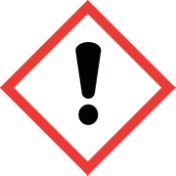 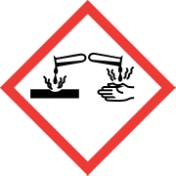 